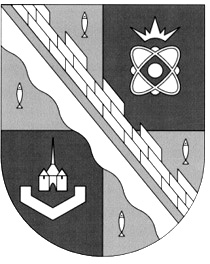 администрация МУНИЦИПАЛЬНОГО ОБРАЗОВАНИЯ                                        СОСНОВОБОРСКИЙ ГОРОДСКОЙ ОКРУГ  ЛЕНИНГРАДСКОЙ ОБЛАСТИРАСПОРЯЖЕНИЕот 24/08/2022 № 260-рОб утверждении результатов мониторинга закупок товаров, работ, услуг для обеспечения муниципальных нужд муниципального образования Сосновоборский городской округ за первое полугодие 2022 годаВ соответствии с постановлением администрации Сосновоборского городского округа от 24.12.2020 № 2602 «Об утверждении Правил осуществления мониторинга закупок товаров, работ, услуг для обеспечения муниципальных нужд муниципального образования Сосновоборский городской округ»: Утвердить Отчет о результатах мониторинга закупок товаров, работ, услуг для обеспечения муниципальных нужд муниципального образования Сосновоборский городской округ за первое полугодие 2022 года, согласно Приложению к настоящему распоряжению.Отделу по связям с общественностью (пресс-центр) комитета по общественной безопасности и информации администрации (Бастина Е.А.) разместить настоящее распоряжение на официальном сайте Сосновоборского городского округа.Контроль за исполнением настоящего распоряжения оставляю за собой.Первый заместитель главы администрацииСосновоборского городского округа                                                                          С.Г. ЛютиковИсп. Серебрякова А.С.6-28-12   ТНСОГЛАСОВАНО: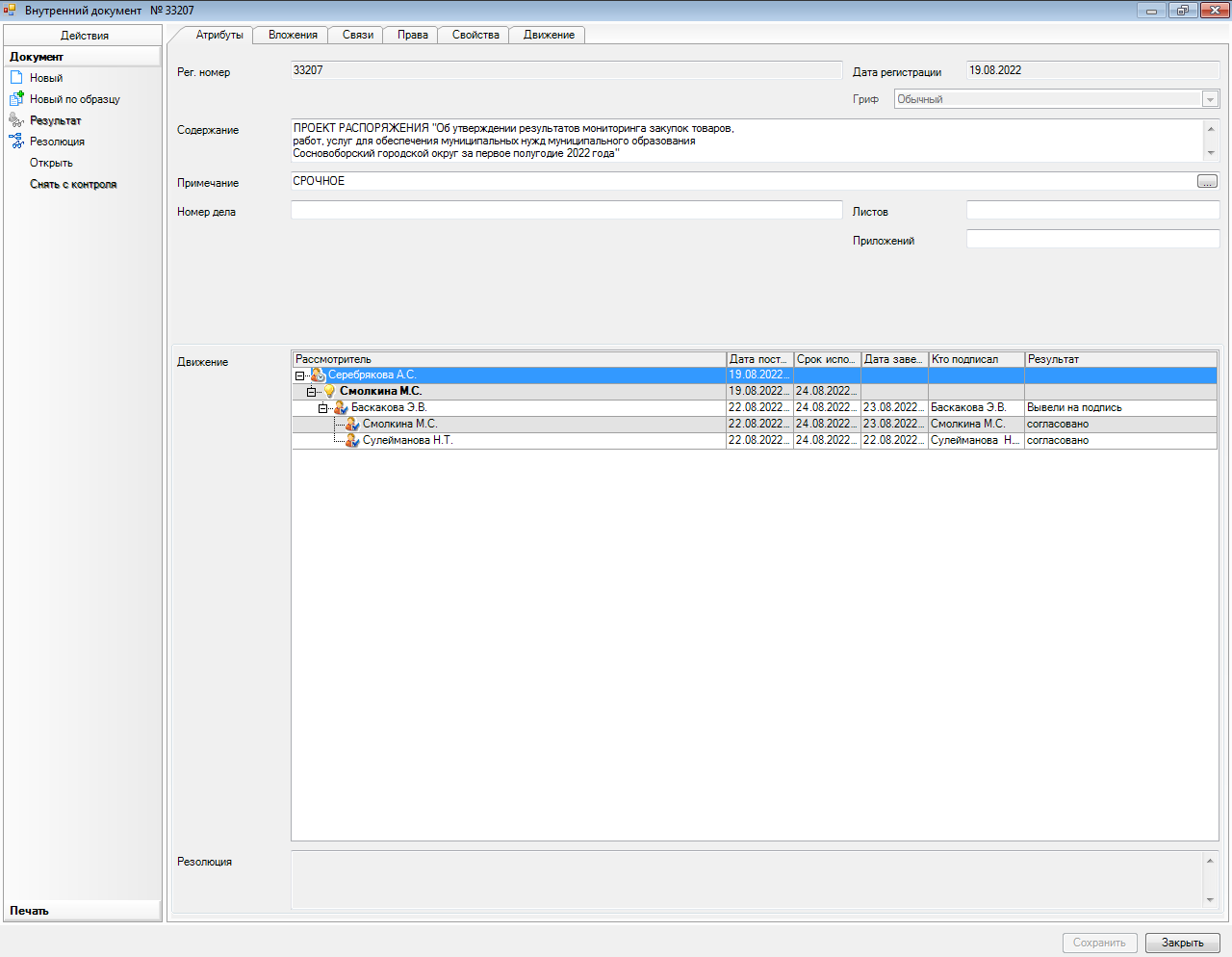 Рассылка: Юр. отдел, ОМЗ, КФ, ЦБ, КО, КУМИ, МКУ "ЦАХО", пресс-центр, прокуратураУТВЕРЖДЕНраспоряжением администрации Сосновоборского городского округаот 24/08/2022 № 260-р(Приложение)Отчет о результатах мониторинга закупок товаров, работ, услуг для обеспечения  муниципальных нужд муниципального образования Сосновоборский городской округ за первое полугодие 2022 годаN п/пПоказатель оценкиПоказатель оценки1221Количество объявленных процедур (по количеству)1412Количество объявленных процедур (по сумме)1 032 169 536,453Количество процедур, не приведших к заключению контракта (по количеству)244Количество процедур, не приведших к заключению контракта (по сумме)317 435 866,465Количество процедур, в которых не подана ни одна заявка (по количеству)126Количество процедур, в которых не подана ни одна заявка (по сумме)141 439 232,167Количество процедур, в которых не признана соответствующей ни одна заявка (по количеству)48Количество процедур, в которых не признана соответствующей ни одна заявка (по сумме)63 044 292,049Количество процедур, в которых подана только одна заявка (по количеству)5410Количество процедур, в которых подана только одна заявка (по сумме)626 798 852,0711Количество состоявшихся процедур (по количеству)6312Количество состоявшихся процедур (по сумме)165 561 531,6613Количество несостоявшихся процедур, которые приведут к заключению контракта (по количеству)5414Количество несостоявшихся процедур, которые приведут к заключению контракта (по сумме)549 172 138,3315Среднее число поданных заявок на участие в процедурах, которые приведут к заключению контракта28516Среднее число допущенных заявок на участие в процедурах, которые приведут к заключению контракта25917Количество контрактов, заключенных по результатам процедур (по количеству)11718Количество контрактов, заключенных по результатам процедур (по сумме)686 276 218,0419Количество контрактов, заключенных по результатам несостоявшихся процедур (по количеству)5320Количество контрактов, заключенных по результатам несостоявшихся процедур (по сумме)545 026 729,2721Экономия средств бюджета по результатам процедур27 672 541,5322Количество контрактов, договоров, заключенных с единственным поставщиком (по количеству)3 18723Количество контрактов, договоров, заключенных с единственным поставщиком (по сумме)334 486 476,9524Среднее число поданных заявок на контракт2,4325Среднее число допущенных заявок на контракт2,21